Wydatek współfinansowany z Europejskiego Funduszu Społecznego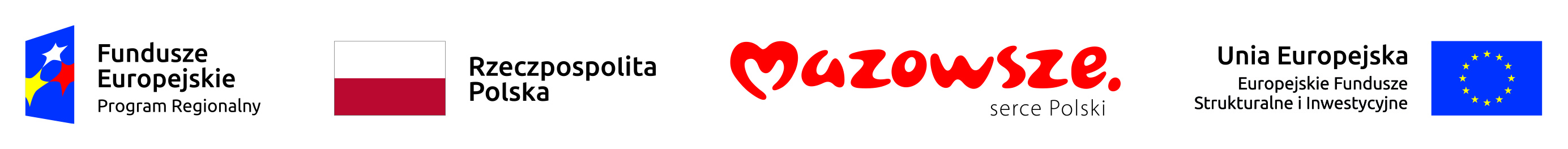 Nazwa firmy: …..............................................Adres firmy: ..................................................Kontakt: ........................................................FORMULARZ WYCENY ZAMÓWIENIAProdukcja filmów promocyjnych z beneficjentami Regionalnego Programu Operacyjnego Województwa Mazowieckiego 2014-2020Zapytanie ma na celu określenie wartości szacunkowej niezbędnej do przeprowadzenia postępowania o udzielenie zamówienia publicznego zgodnie z przepisami ustawy Prawo zamówień publicznych. Niniejsza oferta nie stanowi oferty w myśl art. 66 Kodeksu cywilnego jak również nie jest ogłoszeniem w rozumieniu ustawy Prawo zamówień publicznych.Lp.Przedmiot wycenyCena jednostkowa (koszt produkcji jednego filmu) nettoCena jednostkowa (koszt produkcji jednego filmu) bruttoPodatek VAT1.Produkcja filmów promocyjnych z udziałem beneficjentów Regionalnego Programu Operacyjnego Województwa Mazowieckiego 2014-2020 (RPO WM) – czas trwania 2-2,5 minuty – z użyciem dronaProdukcja filmów promocyjnych z udziałem beneficjentów Regionalnego Programu Operacyjnego Województwa Mazowieckiego 2014-2020 (RPO WM) – czas trwania 2-2,5 minuty – bez użycia drona